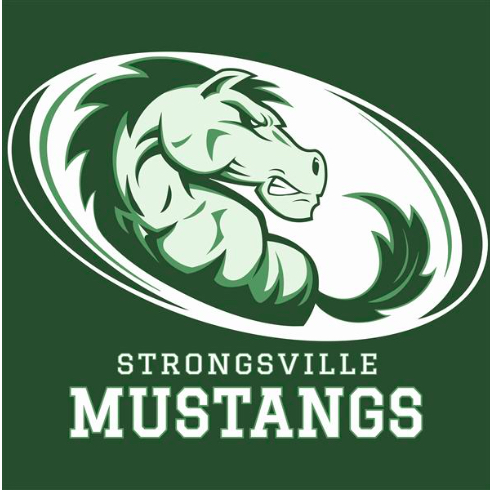                  January 11, 2023MEETING AGENDA             Call to Order
President’s Report - Rick Schulzo Night at the Races-Meeting immediately following general meetingVice President Report – Jason Trusniko Winter Sports Media Guide
Treasurer Report – Kristin Caldwell       o Financial Summary
Sponsorship Report – Keith Garner      o Updates
Athletic Director Report – Denny Zieglero Winter Sports o Hall of FameFundraiser Chair Report - Kristin Elbert/Cherise Fisher Reynoldso NAR 
Middle School Liaison Report – Tony Carrossellia
Membership Report – Kristin CaldwellJoin by 1/31/2023 for scholarship opportunitiesCoaches or Delegate Team Update ReportsVolunteer Opportunities on Website – Sign up genius For Night at the Raceshttps://www.signupgenius.com/go/70a0a4dabad22aafe3-night#/List your events, fundraisers, etc. on our website/social media.  Contact Kristin C @ caldwellk@roadrunner.com or Kristin E kristinelbert@yahoo.com Call for open items, unfinished business, questionsAdjournment